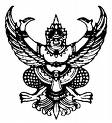 ที่ นศ ๘๔๓๐๒/ว 43                                                              ที่ทำการองค์การบริหารส่วนตำบลท่าขนานหมู่ที่ ๓  ตำบลท่าขนาน  อำเภอเชียรใหญ่จังหวัดนครศรีธรรมราช  ๘๐๑๙๐ 5  กรกฎาคม  2562เรื่อง  ขอให้เสนอราคาจ้างออกแบบอาคารที่ทำการองค์การบริหารส่วนตำบลท่าขนานเรียน  สิ่งที่ส่งมาด้วย	ขอบเขตของงานจ้างออกแบบอาคารที่ทำการองค์การบริหารส่วนตำบลท่าขนาน  จำนวน  ๑  ชุด		ด้วย องค์การบริหารส่วนตำบลท่าขนาน  มีความประสงค์จะจัดจ้างออกแบบอาคารที่ทำการองค์การบริหารส่วนตำบลท่าขนาน  โดยวิธีคัดเลือก ตามพระราชบัญญัติการจัดซื้อจัดจ้างและการบริหารพัสดุภาครัฐ พ.ศ. 2560 มาตรา 79 (2)  และมาตรา 81 (๒) รายละเอียดปรากฏตามสิ่งที่ส่งมาด้วย โดยมีรายละเอียดดังนี้		1.  วงเงินงบประมาณ  150,000.00  บาท (หนึ่งแสนห้าหมื่นบาทถ้วน)		2.  ราคากลาง  422,500.00  บาท (สี่แสนสองหมื่นสองพันห้าร้อยบาทถ้วน)		3.  คุณสมบัติของจ้างออกแบบอาคาร๓.๑   เป็นบุคคลธรรมดาหรือนิติบุคคลผู้มีอาชีพรับจ้างงานดังกล่าว๓.๒   ไม่เป็นที่ผู้ถูกระบุซื่อไว้ในบัญชีรายชื่อผู้ทิ้งงานของทางราชการ รัฐวิสาหกิจ หรือหน่วยการบริหารราชการส่วนท้องถิ่น และได้แจ้งเวียนชื่อแล้ว หรือไม่ผู้ที่ได้รับผลของการสั่งให้นิติบุคคลอื่นเป็นผู้ทิ้งงานตามระเบียบของทางราชากร๓.๓   ไม่เป็นผู้ได้รับเอกสิทธิ์หรือความคุ้มกัน ซึ่งอาจปฏิเสธไม่ยอมขึ้นศาลไทย เว้นแต่รัฐบาลของผู้เสนอราคาได้มีคำสั่งให้สละสิทธิ์ความคุ้มกันเช่นว่านั้น๓.๔   ไม่เป็นผู้มีผลประโยชน์ร่วมกันกับผู้เสนอราคารายอื่น ที่เข้าเสนอราคาให้แก่องค์การบริหารส่วนตำบลท่าขนาน ณ วันเสนอราคา หรือไม่เป็นผู้กระทำการอันเป็นการขัดขวางการแข่งขันราคาอย่างเป็นธรรม ในการเสนอราคาครั้งนี้๓.๕   ผู้ให้บริการต้องมีคุณวุฒิด้านสถาปัตยกรรมหรือวิศวกรรม จะต้องมีใบอนุญาตประกอบวิชาชีพวิศวกรรมควบคุม หรือใบอนุญาตประกอบวิชาชีพสถาปัตยกรรมควบ  ผู้ให้บริการที่เป็นนิติบุคคล ต้องเป็นผู้ที่ได้ขึ้นไว้กับสภาวิชาชีพด้วย4.  เอกสารและหลักฐานในการยื่นข้อเสนอ	๔.๑  เอกสารหลักฐานของผู้ออกแบบ (๑)  สำเนาบัตรประจำประชาชน และสำเนาทะเบียนบ้าน พร้อมรับรองสำเนาถูกต้อง(๒)  สำเนาใบทะเบียนภาษีมูลค่าเพิ่ม (ถ้ามี) (๓)  สำเนาใบอนุญาตประกอบวิชาชีพวิศวกรรมควบคุม พร้อมรับรองสำเนาถูกต้อง๔.๒  ข้อเสนอด้านราคา(๑)  ใบเสนอราคา การเสนอราคาต้องไม่มากกว่างบประมาณที่กำหนด โดยงานจ้างออกแบบจะพิจารณาคัดเลือกผู้เสนอราคาต่ำสุด ข้อเสนอทุกซองจะต้องผนึกให้เรียบร้อยจ่าหน้าถึงประธานคณะกรรมการดำเนินการจ้างออกแบบ เขียนชื่อโครงการที่ยื่นข้อเสนอให้ชัดเจน  แล้วนำยื่นเสนอโดยตรงต่อคณะกรรมการดำเนินการจ้างออกแบบ ตามวันเวลาและสถานที่ระบุในหนังสือเชิญชวนองค์การบริหารส่วนตำบลท่าขนาน จึงขอเรียนเชิญท่านเข้ายื่นเสนอราคา โดยกำหนดยื่นข้อเสนอในวันที่  ๑๕  เดือนกรกฎาคม  พ.ศ. 2562  ระหว่างเวลา  ๐๘.๓๐  ถึง ๑๒.๐๐  น.  ณ กองคลัง องค์การบริหารส่วนตำบลท่าขนาน  อำเภอเชียรใหญ่  จังหวัดนครศรีธรรมราช  โทร 075-355977ทั้งนี้ รายละเอียดพัสดุและการยื่นข้อเสนอปรากฏตามสิ่งที่ส่งมาด้วยจึงเรียนมาเพื่อโปรดทราบ  ขอแสดงความนับถือนิรันดร์  โพร่ขวาง(นายนิรันดร์  โพร่ขวาง)นายกองค์การบริหารส่วนตำบลท่าขนานคณะกรรมการดำเนินการจ้างโดยวิธีคัดเลือกองค์การบริหารส่วนตำบลท่าขนานโทร. 075-355977